La Corte di giustizia ai tempi della crisiVenerdì 26 gennaio 2018 – Sala NapoleonicaUniversità degli Studi di MilanoVia S. Antonio 1214.30	Registrazione dei partecipanti15.00	Introduce e presiedeProf. Antonio TizzanoVicepresidente della Corte di giustizia dell’Unione europeaInterventi15.10	[titolo]Dott.ssa Marina TavassiPresidente Corte d’Appello di Milano15.30	[titolo]Dott. Angelo De ZottiPresidente TAR Lombardia15.50	[titolo]Avv. Gabriella PalmieriAvvocato dello Stato16.10	[titolo]Avv. Adriano RaffaelliAvvocato16.30	[titolo]Avv. Mario SiragusaAvvocato16.50	[titolo]Prof. Carlo Curti GialdinoUniversità di Roma La Sapienza17.10	Dibattito17.30	ConcludeProf. Bruno NascimbeneUniversità Statale di MilanoIn occasione dell’incontro, sarà presentato il volume C. Amalfitano, M. Condinanzi, P. Iannuccelli (a cura di), Le regole del processo dinanzi al giudice dell’Unione europea. Commento articolo per articolo, Editoriale Scientifica, Napoli, 2017Organizzazione scientifica: Prof.ssa C. Amalfitano e Prof. M. Condinanzi, Università Statale di Milano; dott. Paolo Iannuccelli, Titolare Modulo Jean Monnet dell’Università di Milano-Bicocca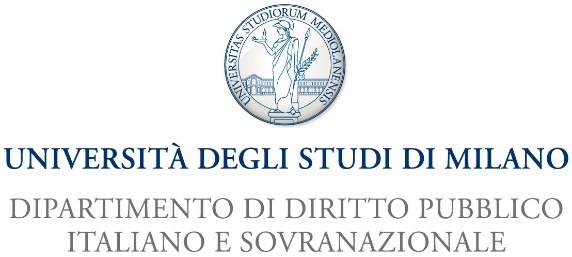 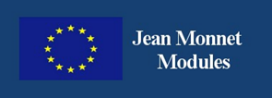 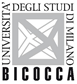 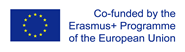 